Name of Journal: World Journal of Gastrointestinal SurgeryManuscript NO: 73365Manuscript Type: LETTER TO THE EDITORIs it sufficient to evaluate only preoperative systemic inflammatory biomarkers to predict postoperative complications after pancreaticoduodenectomy?Demirli Atici S et al. Preoperative systemic inflammatory biomarkers in pancreaticoduodenectomySemra Demirli Atici, Erdinc KamerSemra Demirli Atici, Erdinc Kamer, Department of General Surgery, University of Health Sciences Tepecik Training and Research Hospital, İzmir 35180, TurkeyAuthor contributions: Demirli Atici S and Kamer E wrote the manuscript; Kamer E reviewed and supervised the manuscript preparation; Both authors read and agreed to the published version of the manuscript.Corresponding author: Semra Demirli Atici, MD, Surgeon, Department of General Surgery, University of Health Sciences Tepecik Training and Research Hospital, Güney Mahallesi, 1140/1 Sokak No. 1 Yenişehir/Konak, İzmir 35180, Turkey. smrdemirli@hotmail.comReceived: November 21, 2021Revised: January 7, 2022Accepted: March 6, 2022Published online: March 27, 2022 AbstractPostoperative morbidity and mortality rates are still very high among patients undergoing pancreaticoduodenectomy (PD). However, mortality rates secondary to morbidities that are detected early and well-managed postoperatively are lower among patients undergoing PD. Since early detection of complications plays a very important role in the management of these patients, many ongoing studies are being conducted on this subject. Recent endoscopic retrograde cholangiopancreatography and biliary drainage history of the patient study group is important for comparison of C-reactive protein (CRP), an inflammatory parameter evaluated in the retrospective study by Coppola et al published in the World Journal of Gastrointestinal Surgery and titled “Utility of preoperative systemic inflammatory biomarkers in predicting postoperative complications after pancreaticoduodenectomy: Literature review and single center experience”. Therefore, it may be more appropriate to compare CRP values in randomized patients.Key Words: Pancreaticoduodenectomy; Biliary drainage; Complications; C-reactive protein; CRP; Postoperative pancreatic fistula; Preoperative inflammatory markers©The Author(s) 2022. Published by Baishideng Publishing Group Inc. All rights reserved.Citation:Demirli Atici S, Kamer E. Is it sufficient to evaluate only preoperative systemic inflammatory biomarkers to predict postoperative complications after pancreaticoduodenectomy? World J Gastrointest Surg 2022; 14(3): 268-270 URL: https://www.wjgnet.com/1948-9366/full/v14/i3/268.htm  DOI: https://dx.doi.org/10.4240/wjgs.v14.i3.268Core Tip: Predicting the complications that may develop after pancreaticoduodenectomy is very important in the management of patients. Preoperative and intraoperative scoring of patients with the combination of many parameters, such as pancreatic structure, pancreatic duct diameter, preoperative biliary drainage history and laboratory parameters, can guide the estimation of postoperative morbidity and management. Inflammatory biomarkers are easily affected by preoperative treatment. In order to discuss such situations, we think that it would be more appropriate to prospectively randomize patients in whom dynamic changes of inflammatory parameters can be observed with reported risk factors, including not only C-reactive protein value but also other inflammatory parameters, rather than these preoperative values.TO THE EDITORCoppola et al[1] recently published a retrospective study on the role of preoperative inflammatory markers to detect the predictive efficiency of postoperative morbidity and mortality in pancreaticoduodenectomy (PD) patients.Most patients diagnosed with pancreatic cancer undergo preoperative endoscopic retrograde cholangiopancreatography (ERCP) for diagnostic purposes. Preoperative biliary drainage (PBD) can be performed in addition to ERCP in these patients, who may also present with the complaint of obstructive jaundice[2].PBD itself, duration of the PBD and the ERCP procedure can each increase the inflammatory response[3,4]. Coppola et al[1] found that preoperative C-reactive protein (CRP) level of > 8.81 mg/dL was a high-risk factor for general complications and abdominal collection, which was associated with the inflammatory parameters examined prior to PD operations. Unfortunately, the authors did not report the number of PBD procedures performed on the individual patients included in their study, nor did they provide information on the duration of time before the ERCP procedure was performed for any. This missing information may preclude our ability to make conclusions on the effectiveness of the baseline CRP value, since the recent history of ERCP and the history of PBD are unknown for the study’s patients. A history of PBD will cause an increased inflammatory response. In addition, increased postoperative complication rates have been demonstrated in relation to a history of PBD and duration of biliary drainage. Prospective randomized controlled trials would be more instructive in determining the efficacy of preoperative inflammatory markers and their importance in the rates of postoperative complications due to PD.REFERENCES1 Coppola A, La Vaccara V, Caggiati L, Carbone L, Spoto S, Ciccozzi M, Angeletti S, Coppola R, Caputo D. Utility of preoperative systemic inflammatory biomarkers in predicting postoperative complications after pancreaticoduodenectomy: Literature review and single center experience. World J Gastrointest Surg 2021; 13: 1216-1225 [PMID: 34754389 DOI: 10.4240/wjgs.v13.i10.1216]2 Sato N, Kimura T, Kenjo A, Kofunato Y, Okada R, Ishigame T, Watanabe J, Marubashi S. Early intra-abdominal infection following pancreaticoduodenectomy:associated factors and clinical impact on surgical outcome. Fukushima J Med Sci 2020; 66: 124-132 [PMID: 32963204 DOI: 10.5387/fms.2020-11]3 Adas G, Kemik A, Adas M, Koc B, Gurbuz E, Akcakaya A, Karahan S. Metabolic and inflammatory responses after ERCP. Int J Biomed Sci 2013; 9: 237-242 [PMID: 24711760]4 Matsumoto M, Nakabayashi Y, Fujiwara Y, Funamizu N, Noaki R, Eto S, Sugano H, Otsuka M, Yanaga K. Duration of Preoperative Biliary Drainage as a Prognostic Factor After Pancreaticoduodenectomy for Pancreatic Head Cancer. Anticancer Res 2017; 37: 3215-3219 [PMID: 28551667 DOI: 10.21873/anticanres.11683]FootnotesConflict-of-interest statement: The authors declare having no potential conflicts of interest with respect to the research, authorship and/or publication of this article. Open-Access: This article is an open-access article that was selected by an in-house editor and fully peer-reviewed by external reviewers. It is distributed in accordance with the Creative Commons Attribution NonCommercial (CC BY-NC 4.0) license, which permits others to distribute, remix, adapt, build upon this work non-commercially, and license their derivative works on different terms, provided the original work is properly cited and the use is non-commercial. See: https://creativecommons.org/Licenses/by-nc/4.0/Provenance and peer review: Invited article; Externally peer reviewed.Peer-review model: Single blindCorresponding Author's Membership in Professional Societies: Association of Surgeons of Great Britain & Ireland (ASGBI); Association of Coloproctology of Great Britain and Ireland (ACPGBI).Peer-review started: November 21, 2021First decision: December 27, 2021Article in press: March 6, 2022Specialty type: Gastroenterology and hepatologyCountry/Territory of origin: TurkeyPeer-review report’s scientific quality classificationGrade A (Excellent): 0Grade B (Very good): B, BGrade C (Good): 0Grade D (Fair): 0Grade E (Poor): 0P-Reviewer: Shah OJ, India; Xu X, China S-Editor: Wu YXJ L-Editor: A P-Editor: Wu YXJ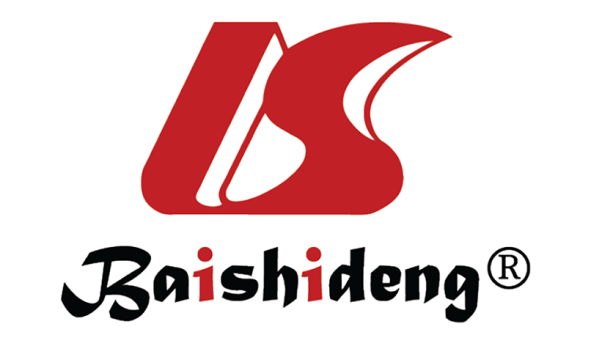 Published by Baishideng Publishing Group Inc7041 Koll Center Parkway, Suite 160, Pleasanton, CA 94566, USATelephone: +1-925-3991568E-mail: bpgoffice@wjgnet.comHelp Desk: https://www.f6publishing.com/helpdeskhttps://www.wjgnet.com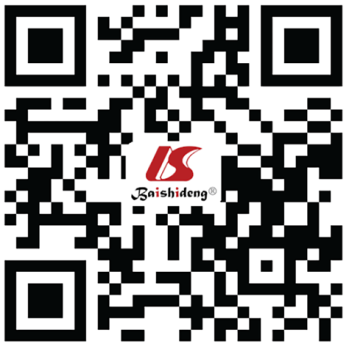 © 2022 Baishideng Publishing Group Inc. All rights reserved.